 Network Support Specialist Occupations 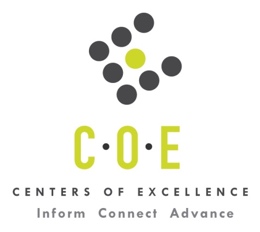 Labor Market Information ReportEvergreen Valley CollegePrepared by the San Francisco Bay Center of Excellence for Labor Market ResearchSeptember 2019RecommendationBased on all available data, there appears to be a significant undersupply of Network Support Specialist workers compared to the demand for this cluster of occupations in the Bay region and in the Silicon Valley sub-region (Santa Clara County.) There is a projected annual gap of about 3,485 students in the Bay region and 1,302 students in the Silicon Valley Sub-Region.This report also provides student outcomes data on employment and earnings for programs on TOP 0708.10 - Computer Networking in the state and region. It is recommended that these data be reviewed to better understand how outcomes for students taking courses on this TOP code compare to potentially similar programs at colleges in the state and region, as well as to outcomes across all CTE programs at Evergreen Valley College and in the region. IntroductionThis report profiles Network Support Specialist Occupations in the 12 county Bay region and in the Silicon Valley sub-region for a proposed new program at Evergreen Valley College. Labor market information (LMI) is not available at the eight-digit SOC Code level for Data Warehousing Specialists (15-1199.07), therefore, the data shown in Tables 1 and 2 is for Computer Occupations, All Other (at the six digit SOC level) and likely overstates demand for Data Warehousing Specialists. Tables 3, 4, 6, 9, 10 and 11 use job postings data from Burning Glass at the eight-digit SOC Code level for Data Warehousing Specialists (15-1199.07).Occupational DemandTable 1. Employment Outlook for Network Support Specialist Occupations in Bay RegionSource: EMSI 2019.2Bay Region includes Alameda, Contra Costa, Marin, Monterey, Napa, San Benito, San Francisco, San Mateo, Santa Clara, Santa Cruz, Solano and Sonoma CountiesTable 2. Employment Outlook for Network Support Specialist Occupations in Silicon Valley Sub-RegionSource: EMSI 2019.2Silicon Valley Sub-Region includes Santa Clara CountyJob Postings in Bay Region and Silicon Valley Sub-RegionTable 3. Number of Job Postings by Occupation for latest 12 months (September 2018 - August 2019)Source: Burning GlassTable 4a. Top Job Titles for Network Support Specialist Occupations for latest 12 months (September 2018 - August 2019) Bay RegionTable 4b. Top Job Titles for Network Support Specialist Occupations for latest 12 months (September 2018 - August 2019) Silicon Valley Sub-RegionSource: Burning GlassIndustry ConcentrationTable 5. Industries hiring Network Support Specialist Workers in Bay RegionSource: EMSI 2019.2Table 6. Top Employers Posting Network Support Specialist Occupations in Bay Region and Silicon Valley Sub-Region (September 2018 - August 2019)Source: Burning GlassEducational SupplyThere are 15 community colleges in the Bay Region issuing 208 awards on average annually (last 3 years) on TOP 0708.10 - Computer Networking.  There are five colleges in the Silicon Valley Sub-Region issuing 71 awards on average annually (last 3 years) on this TOP code. Table 7. Awards on TOP 0708.10 - Computer Networking in Bay RegionSource: Data Mart Note: The annual average for awards is 2015-16 to 2017-18.Gap AnalysisBased on the data included in this report, there is a large labor market gap in the Bay region with 3,693 annual openingsfor the Network Support Specialist occupational cluster and 208 annual (3-year average) awards for an annual undersupply of 3,485 students. In the Silicon Valley Sub-Region, there is also a gap with 1,373 annual openings and 71 annual (3-year average) awards for an annual undersupply of 1,302 students.Student OutcomesTable 8. Four Employment Outcomes Metrics for Students Who Took Courses on TOP 0708.10 - Computer NetworkingSource: Launchboard Pipeline (version available on 9/11/19)Skills, Certifications and EducationTable 9. Top Skills for Network Support Specialist Occupations in Bay Region (September 2018 - August 2019)Source: Burning GlassTable 10. Certifications for Network Support Specialist Occupations in Bay Region (September 2018 - August 2019)Note: 86% of records have been excluded because they do not include a certification. As a result, the chart below may not be representative of the full sample.Source: Burning GlassTable 11. Education Requirements for Network Support Specialist Occupations in Bay Region Note: 51% of records have been excluded because they do not include a degree level. As a result, the chart below may not be representative of the full sample.Source: Burning GlassMethodologyOccupations for this report were identified by use of skills listed in O*Net descriptions and job descriptions in Burning Glass. Labor demand data is sourced from Economic Modeling Specialists International (EMSI) occupation data and Burning Glass job postings data. Educational supply and student outcomes data is retrieved from multiple sources, including CTE Launchboard and CCCCO Data Mart.SourcesO*Net OnlineLabor Insight/Jobs (Burning Glass) Economic Modeling Specialists International (EMSI)  CTE LaunchBoard www.calpassplus.org/Launchboard/ Statewide CTE Outcomes SurveyEmployment Development Department Unemployment Insurance DatasetLiving Insight Center for Community Economic DevelopmentChancellor’s Office MIS systemContactsFor more information, please contact:Doreen O’Donovan, Research Analyst, for Bay Area Community College Consortium (BACCC) and Centers of Excellence (CoE), doreen@baccc.net or (831) 479-6481John Carrese, Director, San Francisco Bay Center of Excellence for Labor Market Research, jcarrese@ccsf.edu or (415) 267-6544Computer Network Support Specialists (SOC 15-1152): Analyze, test, troubleshoot, and evaluate existing network systems, such as local area network (LAN), wide area network (WAN), and Internet systems or a segment of a network system.  Perform network maintenance to ensure networks operate correctly with minimal interruption.  Excludes “Network and Computer Systems Administrators” (15-1142) and “Computer Network Architects” (15-1143).Entry-Level Educational Requirement: Associate's degreeTraining Requirement: NonePercentage of Community College Award Holders or Some Postsecondary Coursework: 41%Computer Occupations, All Other (SOC 15-1199): All computer occupations not listed separately.  Excludes “Computer and Information Systems Managers” (11-3021), “Computer Hardware Engineers” (17-2061), “Electrical and Electronics Engineers” (17-2070), “Computer Science Teachers, Postsecondary” (25-1021), “Multimedia Artists and Animators” (27-1014), “Graphic Designers” (27-1024), “Computer Operators” (43-9011), and “Computer, Automated Teller, and Office Machine Repairs” (49-2011).Entry-Level Educational Requirement: Bachelor's degreeTraining Requirement: NonePercentage of Community College Award Holders or Some Postsecondary Coursework: 35%Occupation 2018 Jobs2023 Jobs5-Yr Change5-Yr % Change5-Yr Open-ingsAverage Annual Open-ings10% Hourly WageMedian Hourly WageComputer Network Support Specialists 6,622  7,554 93214% 3,488  698 $22.58$38.93Computer Occupations, All Other 34,129  37,296 3,1689% 14,979  2,996 $30.64$55.84Total 40,751  44,850 4,09910% 18,467  3,693 $29.33$53.10Occupation 2018 Jobs2023 Jobs5-Yr Change5-Yr % Change5-Yr Open-ingsAverage Annual Open-ings10% Hourly WageMedian Hourly WageComputer Network Support Specialists 2,350  2,694 34415% 1,252  250 $18.58$39.91Computer Occupations, All Other 12,616  13,859 1,24310% 5,615  1,123 $33.63$64.58TOTAL 14,966  16,552 1,58611% 6,867  1,373 $31.26$60.71OccupationBay RegionSilicon Valley  Data Warehousing Specialists2,175949  Computer Network Support Specialists1,258515  Total3,4331,464Common TitleBayCommon TitleBayCustomer Engineer214Storage Administrative33Data Warehouse Developer90Systems Engineer32Network Specialist87Informatica Consultant31ETL Tester80Mdm Architect29Network Engineer71Information Technology Specialist29Storage Engineer58Customer Engineer, Information And Technology Industry29Network Technician56Big Data Lead29Data Warehouse Analyst56Systems Administrator28Software Development Engineer55Data Warehouse Engineer26Network Operations Analyst48Quality Engineer25Client Executive41Data Warehouse Manager25Operations Analyst37Technical Support Specialist24Systems Analyst35Operations Technician21Production Support34Subject Matter Expert20Common TitleSilicon ValleyCommon TitleSilicon ValleyCustomer Engineer91Systems Analyst14Storage Engineer48Systems Administrator14Data Warehouse Analyst37Quality Engineer14Network Engineer35Etl Tester14Data Warehouse Developer33Data Center Manager14Network Technician25Engineer, Customer13Network Specialist22Data Operations Engineer13Mdm Architect20Senior Python Sdet - Networking12Big Data Lead20Network Consultant12Software Development Engineer19Client Executive12Systems Engineer16Operations Analyst11Storage Test Engineer16Data Governance Consultant11Operations Technician16Customer Engineer, Information And Technology Industry11Teradata Lead15Informatica Consultant10Industry – 6 Digit NAICS (No. American Industry Classification) CodesJobs in Industry (2018)Jobs in Industry (2022)% Change (2018-22)% in Industry (2018)Custom Computer Programming Services (541511)8,2019,20912%20%Computer Systems Design Services (541512)4,8765,3259%12%Software Publishers (511210)2,6163,06017%6%Internet Publishing and Broadcasting and Web Search Portals (519130)2,6143,39430%6%Federal Government, Civilian, Excluding Postal Service (901199)2,1072,059-2%5%Data Processing, Hosting, and Related Services (518210)2,0132,61130%5%Corporate, Subsidiary, and Regional Managing Offices (551114)1,5821,6977%4%Other Computer Related Services (541519)1,1891,40318%3%Research and Development in the Physical, Engineering, and Life Sciences (except Nanotechnology and Biotechnology) (541715)635595-6%2%Electronic Computer Manufacturing (334111)6266382%2%Temporary Help Services (561320)5716076%1%Local Government, Excluding Education and Hospitals (903999)5285565%1%Colleges, Universities, and Professional Schools (State Government) (902612)5195435%1%Colleges, Universities, and Professional Schools (611310)4705088%1%Administrative Management and General Management Consulting Services (541611)46856922%1%Wired Telecommunications Carriers (517311)444388-13%1%EmployerBayEmployerBayEmployerSilicon ValleyCisco Systems Incorporated52Zenaide Technologies9Cisco Systems Inc35Scoop Technologies48Workday, Inc9Google Inc.27Anthem Blue Cross32Surveymonkey9IBM17Google Inc.31First San Francisco Partners9Anthem Blue Cross15NCR Corporation30Apple Inc.9SAP14Facebook24Adobe Systems9KLA-Tencor14IBM23University California8Wipro12Wipro15Kaiser Permanente8Vmware Incorporated11SAP15Centraprise8Juniper Networks Inc10KLA-Tencor14Applied Materials8Apple Inc.9Amazon14Wells Fargo7Zenaide Technologies8Accenture14Twitter7Applied Materials8Northrop Grumman13Talbridge Limited7Amazon8Telesolv Consulting12Pharmacyclics Incorporated7Adobe Systems8Vmware Incorporated11Hewlett-Packard7Pharmacyclics Inc7Juniper Networks Inc10Cynet Systems7Hewlett-Packard7Fiserv10Veeva Systems6Facebook7CollegeSub-RegionHeadcountAssociatesCertificatesTotalContra CostaEast Bay 216 31215DeanzaSilicon Valley 151 101020Diablo ValleyEast Bay 167 516FoothillSilicon Valley n/a 11GavilanSilicon Valley 24 415Las PositasEast Bay n/a 415Los MedanosEast Bay n/a 7815MissionSilicon Valley 230 122032MontereySanta Cruz & Monterey 97 11OhloneEast Bay 495 31720San FranciscoMid-Peninsula 1,289 5050San Jose CitySilicon Valley 154 6713San MateoMid-Peninsula38Santa RosaNorth Bay 39 2020SkylineMid-Peninsula n/a 415Total Bay RegionTotal Bay Region 2,900  59  149  208 Total Silicon Valley Sub-RegionTotal Silicon Valley Sub-Region5593338712015-16Bay 
(All CTE Programs)Evergreen Valley College (All CTE Programs)State (0708.10)Bay (0708.10)Silicon Valley (0708.10)Evergreen Valley College (0708.10)% Employed Four Quarters After Exit74%76%73%74%77%n/aMedian Quarterly Earnings Two Quarters After Exit$10,550$8,549$26,672$28,862$15,412n/aMedian % Change in Earnings46%75%40%45%55%n/a% of Students Earning a Living Wage63%53%70%74%81%n/aSkillPostingsSkillPostingsSkillPostingsSQL861Apache Hadoop286VMware173Data Warehousing649Cisco278Network Support168Python629UNIX256Software Engineering163Extraction Transformation and Loading (ETL)567Data Modeling242System/Network Configuration163Customer Service538Data Governance231Telecommunications162Technical Support447Repair228Transmission Control Protocol / Internet Protocol (TCP / IP)162Data Management411Scheduling226Data Transformation160Linux409Quality Assurance and Control217Information Systems160Project Management389Tableau198Data Science157Oracle331Change Management193System Administration156Data Analysis324Salesforce192SQL Server155Big Data321Software Development191Data Integration152Java316Business Process185Metadata151Informatica296Business Intelligence179Virtualization149Data Quality288Customer Contact174Data Architecture146CertificationPostingsCertificationPostingsIT Infrastructure Library (ITIL) Certification106Microsoft Certified Professional (MCP)22Certified A+ Technician89Microsoft Certified Solutions Associate (MCSA)19Driver's License76Microsoft Certified Desktop Support Technician (Legacy)19Cisco Certified Network Associate (CCNA)64Certified Information Systems Security Professional (CISSP)19ITIL Certification62Certified Wireless Network Administrator (CWNA)14Cisco Certified Network Professional (CCNP)51Project Management Professional (PMP)13Security Clearance48Microsoft Certified Systems Engineer (Legacy)13CompTIA Security+39Cisco Certified Design Professional (CCDP)13CompTIA Network+39Chartered Advisor For Senior Living12Cisco Certified Internetwork Expert (CCIE)29Vmware Certified Professional (VCP)10Project Management Certification25Systems Security Certified Practitioner (SSCP)10Microsoft Certified Solutions Expert (MCSE)22Certified Information Systems Auditor (CISA)10Education (minimum advertised)Latest 12 Mos. PostingsPercent 12 Mos. PostingsHigh school or vocational training1227%Associate Degree986%Bachelor’s Degree or Higher1,30487%